Перечень работ по текущему  ремонту общего имущества многоквартирного дома 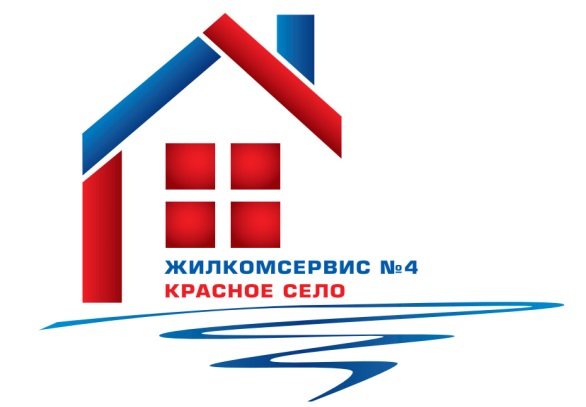 на 2015 годАдрес:                                    ул. Коммунаров, д. 116 корп. 2 № п/пНаименование работ № п/пНаименование работ 1Замена труб ГВС по 4-м парадным до 10-го этажа на полипропилен. Замена кранов.2Аварийно-восстановительные работы